Brown Bear, Brown Bear 
What Do You See?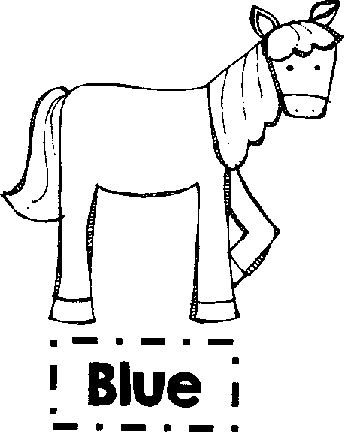 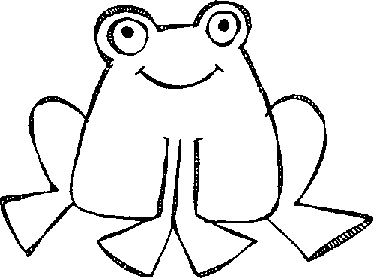 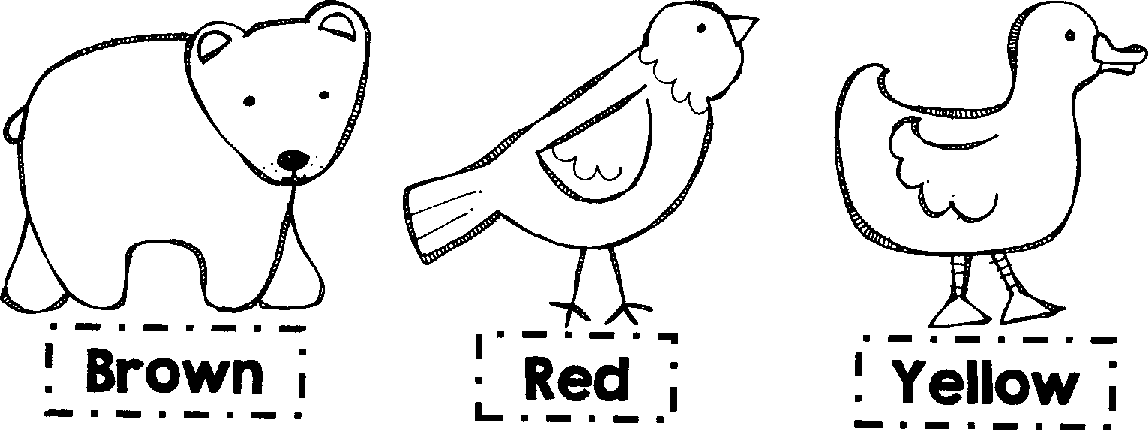 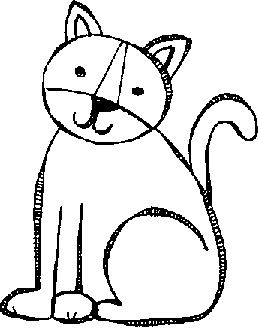 — 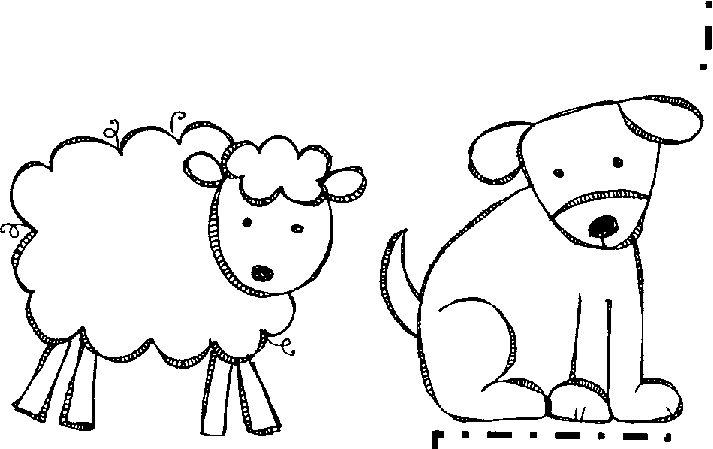 —•	•1 Purple 11.. • a • sin • a •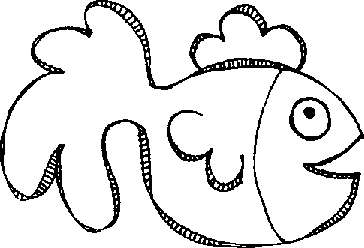 